Orangeville Bengals Sponsorship Program 2023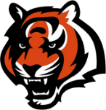 Orangeville & Headwaters Minor Baseball AssociationThe Orangeville & Headwaters Minor Baseball Association is an organization dedicated to giving local youth in our community an opportunity to grow, learn and succeed.  The Orangeville Bengals Association is comprised of youth of all ages, that will be competing locally and beyond.  As you are aware, most non-profit organizations are unable to operate without the help of sponsors. This is where you someone like you or your business can make a difference. HOUSE LEAGUE OPPORTUNITIES STANDARD PACKAGE –$500Company Logo shared on OHMBA website Company logo shared on OHMBA social media accountsCompany logo displayed on single banner – shared at one diamond through seasonA certificate with the Bengals team logo and your company name for display at your       facility in recognition of your support ENHANCED PACKAGE –$750Company showcase post on OHMBA social media accounts (Facebook & Instagram) Company logo displayed on multiple banners – shared at multiple diamonds through seasonStandard Package COMPANY NAME – CONTACT NAME/position – business phone number –email –sponsorship level –logo submission email to jaime.raymond@playbaseball.cacompany website, list of social media accounts – payment method (cheque or EMT)Thank you for considering a 2023 sponsorship opportunity with the Orangeville & Headwaters Minor Baseball Association. Application and Payment Info available at www.playbaseball.ca